МИНИСТЕРСТВО ОБРАЗОВАНИЯ И науки Самарской области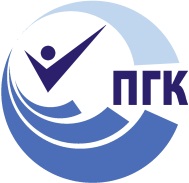 государственное Бюджетное профессиональное 
образовательное учреждение самарской области«ПОВОЛЖСКИЙ ГОСУДАРСТВЕННЫЙ КОЛЛЕДЖ»МЕТОДИЧЕСКИЕ РЕКОМЕНДАЦИИПО ПРОХОЖДЕНИЮ УЧЕБНОЙ ПРАКТИКИПМ.02 ОСУЩЕСТВЛЕНИЕ ИНТЕГРАЦИИ ПРОГРАММНЫХ МОДУЛЕЙ09.02.07 Информационные системы и программированиеДЛЯ СТУДЕНТОВ ОЧНОЙ ФОРМЫ ОБУЧЕНИЯСамара, 2023 г.Методические рекомендации по организации и прохождению учебной практики являются частью учебно-методического комплекса (УМК) ПМ.02 Осуществление интеграции программных модулей. Методические рекомендации определяют цели и задачи, конкретное содержание, особенности организации и порядок прохождения учебной практики студентами, а также содержат требования по подготовке отчета о практике.Методические рекомендации адресованы студентам очной формы обучения. В электронном виде методические рекомендации размещены на файловом сервере колледжа, а также на сайте колледжа по адресу:www.pgk63.ru.СОДЕРЖАНИЕВВЕДЕНИЕ	41 ЦЕЛИ И ЗАДАЧИ ПРАКТИКИ	72 СОДЕРЖАНИЕ ПРАКТИКИ	93 ОРГАНИЗАЦИЯ И РУКОВОДСТВО ПРАКТИКОЙ	113.1 Основные права и обязанности обучающихся в период прохождения практики	114 ТРЕБОВАНИЯ К ОФОРМЛЕНИЮ ОТЧЕТА	12ПРИЛОЖЕНИЕ А Форма титульного листа отчета	14ПРИЛОЖЕНИЕ Б Шаблон внутренней описи	15ПРИЛОЖЕНИЕ В Форма дневника учебной практики	16ПРИЛОЖЕНИЕ Г Форма аттестационного листа-характеристики обучающегося по итогам учебной практики	18ВВЕДЕНИЕУважаемый студент!Учебная практика является составной частью профессионального модуля ПМ.02 Осуществление интеграции программных модулей по специальности 09.02.07 Информационные системы и программирование. Требования к содержанию практики регламентированы:Федеральным государственным образовательным стандартом среднего профессионального образования по специальности 09.02.07 Информационные системы и программирование;учебными планами специальности 09.02.07 Информационные системы и программирование;рабочей программой ПМ.02 Осуществление интеграции программных модулей;требованиями к конкурсным заданиям чемпионатов WS по компетенции «Программные решения для бизнеса», утвержденными правлением Союза и одобренными Экспертным советом при Союзе «Агентство развития профессиональных сообществ и рабочих кадров «Молодые профессионалы (Ворлдскиллс Россия)»;настоящими методическими указаниями.Содержание заданий УП ориентировано на подготовку студентов к демонстрационному экзамену в части закрепления и отработки умений:У1 WS	Проектировать системы на основе структуры многозвенного приложения;У2 WS	строить многоуровневые приложенияУ3 WS	разрабатывать мобильный интерфейс для клиента на основе серверной системы;У4 WS	работать с технической документацией;У5 WS	определять функциональные и нефункциональные требования спецификацииСодержание учебной практики направлено на отработку требований ФГОС СПО по специальности 09.02.07 Информационные системы и программирование в части закрепления умений и приобретение Вами первоначального практического опыта для последующего освоения в рамках производственной практики общих (ОК) и профессиональных компетенций (ПК) по виду профессиональной деятельности Осуществление интеграции программных модулей.Учебная практика организуется и проводится в лаборатории в колледже.В процессе прохождения практики Вам необходимо выполнить практические задания, подготовить отчет по учебной практике.Итоговая оценка по учебной практике выставляется на основе результатов выполнения практических заданий по ходу практики под руководством преподавателя, а также на основании подготовленного отчета по учебной практике.Настоящие методические рекомендации предназначены для того, чтобы помочь Вам подготовить отчет по учебной практике.Прохождение учебной практики является обязательным условием обучения. Обращаем Ваше внимание:прохождение учебной практики является обязательным условием обучения; обучающиеся, успешно прошедшие учебную практику, получают «дифференцированный зачёт» и допускаются к производственной практике.Настоящие методические рекомендации определяют цели и задачи, а также конкретное содержание заданий практики, особенности организации и порядок прохождения учебной практики, а также содержат требования к подготовке отчета по учебной практике и образцы оформления его различных разделов. Желаем Вам успехов!1 ЦЕЛИ И ЗАДАЧИ ПРАКТИКИУчебная практика является составной частью образовательного процесса по специальности 09.02.07 Информационные системы и программирование и имеет большое значение для достижения образовательных результатов по виду профессиональной деятельности Осуществление интеграции программных модулей. Цели практики:Приобретение первоначального практического опыта:ПО 1	В интеграции модулей в программное обеспечение;ПО 2	В отладке программных модулей.Приобретение необходимых умений:У 1	использовать выбранную систему контроля версий;У 2	использовать методы для получения кода с заданной функциональностью и степенью качестваУ1 WS	Проектировать системы на основе структуры многозвенного приложения;У2 WS	строить многоуровневые приложенияУ3 WS	разрабатывать мобильный интерфейс для клиента на основе серверной системы;У4 WS	работать с технической документацией;У5 WS	определять функциональные и нефункциональные требования спецификацииПодготовка к освоению профессиональных компетенций (ПК):Таблица 1Подготовка к освоению общих компетенций (ОК):Таблица 22 СОДЕРЖАНИЕ ПРАКТИКИСодержание заданий практики позволит Вам сформировать первоначальный опыт практической деятельности и отработать необходимые умения, а также подготовит к освоению ПК, будет способствовать формированию общих компетенций (ОК) в процессе производственной практики по виду профессиональной деятельности Осуществление интеграции программных модулей.Задания учебной практикипо ПМ.02 Осуществление интеграции программных модулейТаблица 33 ОРГАНИЗАЦИЯ И РУКОВОДСТВО ПРАКТИКОЙРуководителем практики является преподаватель.3.1 Основные права и обязанности обучающихся в период прохождения практикиВы имеете право по всем вопросам, возникшим в процессе учебной практики, обращаться к руководителю практики и/или заведующему отделением.В процессе прохождения учебной практики Вы должны:ежедневно посещать занятия по учебной практике;выполнять практические задания;соблюдать дисциплину, правила техники безопасности, пожарной безопасности, учебной санитарии, выполнять требования внутреннего распорядка колледжа;ежедневно вносить записи в свои дневники практики в соответствии с выполненной работой за учебный день;выполнить итоговую работу.По завершению практики Вы должны:представить отчет по практике руководителю практики, оформленный в соответствии с требованиями, указанными в методических рекомендациях по практике;предоставить зачетную книжку для выставления оценки за учебную практику.4 ТРЕБОВАНИЯ К ОФОРМЛЕНИЮ ОТЧЕТАОтчет по учебной практике оформляется в строгом соответствии с требованиями, изложенными в настоящих методических рекомендациях. Все необходимые материалы по практике комплектуются студентом в папку-скоросшиватель в следующем порядке:Таблица 5Требования к оформлению текста отчетаОтчет пишется:от первого лица;оформляется на компьютере шрифтом Times New Roman;поля документа: нижнее – 2,5 см; верхнее – 2 см; левое – 3 см; правое – 1,5 см;отступ первой строки – 1,25 см;размер шрифта - 14; межстрочный интервал - 1,5;расположение номера страниц - снизу по центру арабскими цифрами, размер шрифта – 12 пт, нумерация автоматическая, сквозная;нумерация страниц на первом листе (титульном) не ставится; верхний колонтитул содержит ФИО, № группы, курс, дату составления отчета.Каждый отчет выполняется индивидуально.Текст отчета должен занимать не менее 6 страниц.Содержание отчета формируется в скоросшивателе.Уважаемый студент, обращаем Ваше внимание, что методические рекомендации в электронном виде размещены на сайте колледжа по адресу:www.pgk63.ru. Использование электронного варианта методических рекомендаций сэкономит Вам время и облегчит техническую сторону подготовки отчета по практике, т.к. содержит образцы и шаблоны его различных разделов.Уважаемый студент, обращаем Ваше внимание, что при оформлении дневника по учебной практике Вы должны опираться на содержание заданий по выбранной профессии.ПРИЛОЖЕНИЕ А 

Форма титульного листа отчетаМинистерство образования и науки Самарской областиГБПОУ «ПОВОЛЖСКИЙ ГОСУДАРСТВЕННЫЙ КОЛЛЕДЖ»ОТЧЕТПО УЧЕБНОЙ ПРАКТИКЕПМ.02 ОСУЩЕСТВЛЕНИЕ ИНТЕГРАЦИИ ПРОГРАММНЫХ МОДУЛЕЙ09.02.07 Информационные системы и программированиеСамара, 20__ г.ПРИЛОЖЕНИЕ Б 
Шаблон внутренней описиВНУТРЕННЯЯ ОПИСЬдокументов, находящихся в отчетестудента (ки)						     	   	гр. ________00.00.20__Примечание для обучающихся: внутренняя опись документов располагается после титульного листа и содержит информацию о перечне материалов отчета, включая приложения..ПРИЛОЖЕНИЕ В 

Форма дневника учебной практикиМинистерство образования и науки Самарской областиГБПОУ «ПОВОЛЖСКИЙ ГОСУДАРСТВЕННЫЙ КОЛЛЕДЖ»ДНЕВНИКУЧЕБНОЙ ПРАКТИКИПМ.02 ОСУЩЕСТВЛЕНИЕ ИНТЕГРАЦИИ ПРОГРАММНЫХ МОДУЛЕЙ09.02.07 Информационные системы и программированиеСтудента (ки) 						     	    гр._____________Фамилия, И.О., номер группыРуководитель практики ____________________________________________Фамилия И.О.Самара, 20___Внутренние страницы дневника учебной практики(количество страниц зависит от продолжительности практики)ПРИЛОЖЕНИЕ Г 
Форма аттестационного листа-характеристики обучающегося 
по итогам учебной практикиАТТЕСТАЦИОННЫЙ ЛИСТ-ХАРАКТЕРИСТИКА ОБУЧАЮЩЕГОСЯГБПОУ «ПОВОЛЖСКИЙ ГОСУДАРСТВЕННЫЙ КОЛЛЕДЖ»Обучающийся						     	 ,гр. __________, 4 курсаФИО обучающегося					№ курса/группыпроходил(а) практику с __ ____ 20__ г.по __ ____ 20__ г. по ПМ.02 Осуществление интеграции программных модулей________________________.название ПМУчебная практика проводилась в ГБПОУ «Поволжский государственный колледж» в Лаборатории Программного обеспечения и сопровождения компьютерных систем___________________________________________________________  название лаборатории, мастерской, учебного кабинета КолледжаЗа период прохождения практики обучающийся посетил _     дней, по уважительной причине отсутствовал __ дней, пропуски без уважительной причины составили ______ дней.Обучающийся соблюдал/не соблюдал дисциплину, правила техники безопасности, правила внутреннего трудового распорядка (нужное подчеркнуть).Отмечены нарушения дисциплины и/или правил техники безопасности: За время практики обучающийся выполнил следующие задания (виды работ):Сводная ведомость работ, выполненных в ходе учебной практики Положительные стороны прохождения практики:Замечания по прохождению практики и составлению отчета:Руководитель практики		  ___________	_______________________ подпись			 И.О. Фамилия______ ________________20__ г. ГБПОУ «Поволжский 
государственный колледж»Код ПКНазвание ПКПК 2.1Разрабатывать требования к программным модулям на основе анализа проектной и технической документации на предмет взаимодействия компонент.ПК 2.2Выполнять интеграцию модулей в программное обеспечение.ПК 2.3Выполнять отладку программного модуля с использованием специализированных программных средств.ПК 2.4Осуществлять разработку тестовых наборов и тестовых сценариев для программного обеспечения.ПК 2.5Производить инспектирование компонент программного обеспечения на предмет соответствия стандартам кодирования.Код ОКНазвание ОКOK 1.Выбирать способы решения задач профессиональной деятельности, применительно к различным контекстам.ОК 2.Осуществлять поиск, анализ и интерпретацию информации, необходимой для выполнения задач профессиональной деятельности.ОК 3.Планировать и реализовывать собственное профессиональное и личностное развитие.ОК 4.Работать в коллективе и команде, эффективно взаимодействовать с коллегами, руководством, клиентами.ОК 5.Осуществлять устную и письменную коммуникацию на государственном языке с учетом особенностей социального и культурного контекста.ОК 6.Проявлять гражданско-патриотическую позицию, демонстрировать осознанное поведение на основе традиционных общечеловеческих ценностей.ОК 7.Содействовать сохранению окружающей среды, ресурсосбережению, эффективно действовать в чрезвычайных ситуациях.ОК 8.Использовать средства физической культуры для сохранения и укрепления здоровья в процессе профессиональной деятельности и поддержания необходимого уровня физической подготовленности.ОК 9.Использовать информационные технологии в профессиональной деятельности.ОК 10.Пользоваться профессиональной документацией на государственном и иностранном языке.ОК 11.Планировать предпринимательскую деятельность в профессиональной сфере.№ п/пСодержание заданийКоды,формируемых умений, опытаКомментарии повыполнениюзаданияПроведение предпроектных исследований прикладной области предприятия.ПО 1, ПО 2У 1, У 2У1 WS, У2 WS, У3 WS, У4 WS, У5 WSЗадания по учебной практике выполняются согласно инструкциям, ресурсам и вводным данным, выданным на занятиях.Статическое описание компании: бизнес-потенциал компании, функционал компании, зоны ответственности менеджмента.ПО 1, ПО 2У 1, У 2У1 WS, У2 WS, У3 WS, У4 WS, У5 WSЗадания по учебной практике выполняются согласно инструкциям, ресурсам и вводным данным, выданным на занятиях.Динамическое описание компании.ПО 1, ПО 2У 1, У 2У1 WS, У2 WS, У3 WS, У4 WS, У5 WSЗадания по учебной практике выполняются согласно инструкциям, ресурсам и вводным данным, выданным на занятиях.Исследование информационных потоков компании.ПО 1, ПО 2У 1, У 2У1 WS, У2 WS, У3 WS, У4 WS, У5 WSЗадания по учебной практике выполняются согласно инструкциям, ресурсам и вводным данным, выданным на занятиях.Построение организационно-функциональной структуры компании.ПО 1, ПО 2У 1, У 2У1 WS, У2 WS, У3 WS, У4 WS, У5 WSЗадания по учебной практике выполняются согласно инструкциям, ресурсам и вводным данным, выданным на занятиях.Формирование и документирование требований к проекту.ПО 1, ПО 2У 1, У 2У1 WS, У2 WS, У3 WS, У4 WS, У5 WSЗадания по учебной практике выполняются согласно инструкциям, ресурсам и вводным данным, выданным на занятиях.Анкетирование, интервьюирование, фотография рабочего времени персонала.ПО 1, ПО 2У 1, У 2У1 WS, У2 WS, У3 WS, У4 WS, У5 WSЗадания по учебной практике выполняются согласно инструкциям, ресурсам и вводным данным, выданным на занятиях.Разработка технического задания: наименование программы, область применения.ПО 1, ПО 2У 1, У 2У1 WS, У2 WS, У3 WS, У4 WS, У5 WSЗадания по учебной практике выполняются согласно инструкциям, ресурсам и вводным данным, выданным на занятиях.Разработка требований к функциональным характеристикам, надежности.ПО 1, ПО 2У 1, У 2У1 WS, У2 WS, У3 WS, У4 WS, У5 WSЗадания по учебной практике выполняются согласно инструкциям, ресурсам и вводным данным, выданным на занятиях.Разработка требований к информационной и программной совместимости.ПО 1, ПО 2У 1, У 2У1 WS, У2 WS, У3 WS, У4 WS, У5 WSЗадания по учебной практике выполняются согласно инструкциям, ресурсам и вводным данным, выданным на занятиях.Разработка требований к программной документации.ПО 1, ПО 2У 1, У 2У1 WS, У2 WS, У3 WS, У4 WS, У5 WSЗадания по учебной практике выполняются согласно инструкциям, ресурсам и вводным данным, выданным на занятиях.Разработка общих требований к приемке работы.ПО 1, ПО 2У 1, У 2У1 WS, У2 WS, У3 WS, У4 WS, У5 WSЗадания по учебной практике выполняются согласно инструкциям, ресурсам и вводным данным, выданным на занятиях.Составление сетевого графика выполнения работПО 1, ПО 2У 1, У 2У1 WS, У2 WS, У3 WS, У4 WS, У5 WSЗадания по учебной практике выполняются согласно инструкциям, ресурсам и вводным данным, выданным на занятиях.Работа в инструментальной среде BPwin, ERwinПО 1, ПО 2У 1, У 2У1 WS, У2 WS, У3 WS, У4 WS, У5 WSЗадания по учебной практике выполняются согласно инструкциям, ресурсам и вводным данным, выданным на занятиях.Разработка UML диаграмм (диаграммы вариантов использования)ПО 1, ПО 2У 1, У 2У1 WS, У2 WS, У3 WS, У4 WS, У5 WSЗадания по учебной практике выполняются согласно инструкциям, ресурсам и вводным данным, выданным на занятиях.Разработка UML диаграмм (диаграммы последовательностей)ПО 1, ПО 2У 1, У 2У1 WS, У2 WS, У3 WS, У4 WS, У5 WSЗадания по учебной практике выполняются согласно инструкциям, ресурсам и вводным данным, выданным на занятиях.Разработка UML диаграмм (диаграммы классов)ПО 1, ПО 2У 1, У 2У1 WS, У2 WS, У3 WS, У4 WS, У5 WSЗадания по учебной практике выполняются согласно инструкциям, ресурсам и вводным данным, выданным на занятиях.Составление описания на программный продукт.ПО 1, ПО 2У 1, У 2У1 WS, У2 WS, У3 WS, У4 WS, У5 WSЗадания по учебной практике выполняются согласно инструкциям, ресурсам и вводным данным, выданным на занятиях.Построение тестового набора данных и составления отладочных заданий. Критерии формирования тестовых наборовПО 1, ПО 2У 1, У 2У1 WS, У2 WS, У3 WS, У4 WS, У5 WSЗадания по учебной практике выполняются согласно инструкциям, ресурсам и вводным данным, выданным на занятиях.Проведение структурного тестирования алгоритма.ПО 1, ПО 2У 1, У 2У1 WS, У2 WS, У3 WS, У4 WS, У5 WSЗадания по учебной практике выполняются согласно инструкциям, ресурсам и вводным данным, выданным на занятиях.Тестирование программного продукта методом «чёрного ящика»ПО 1, ПО 2У 1, У 2У1 WS, У2 WS, У3 WS, У4 WS, У5 WSЗадания по учебной практике выполняются согласно инструкциям, ресурсам и вводным данным, выданным на занятиях.Проведение функционального тестирования готового программного продукта.ПО 1, ПО 2У 1, У 2У1 WS, У2 WS, У3 WS, У4 WS, У5 WSЗадания по учебной практике выполняются согласно инструкциям, ресурсам и вводным данным, выданным на занятиях.Комплексное тестирование и отладка программного обеспечения.ПО 1, ПО 2У 1, У 2У1 WS, У2 WS, У3 WS, У4 WS, У5 WSЗадания по учебной практике выполняются согласно инструкциям, ресурсам и вводным данным, выданным на занятиях.Тестирование программного продукта методом «белого ящика».ПО 1, ПО 2У 1, У 2У1 WS, У2 WS, У3 WS, У4 WS, У5 WSЗадания по учебной практике выполняются согласно инструкциям, ресурсам и вводным данным, выданным на занятиях.Проведение оценочного тестирования готового программного продукта. ПО 1, ПО 2У 1, У 2У1 WS, У2 WS, У3 WS, У4 WS, У5 WSЗадания по учебной практике выполняются согласно инструкциям, ресурсам и вводным данным, выданным на занятиях.Нисходящее и восходящее тестирование.ПО 1, ПО 2У 1, У 2У1 WS, У2 WS, У3 WS, У4 WS, У5 WSЗадания по учебной практике выполняются согласно инструкциям, ресурсам и вводным данным, выданным на занятиях.Пошаговое и монолитное тестирование.ПО 1, ПО 2У 1, У 2У1 WS, У2 WS, У3 WS, У4 WS, У5 WSЗадания по учебной практике выполняются согласно инструкциям, ресурсам и вводным данным, выданным на занятиях.Оформление протокола тестирования.ПО 1, ПО 2У 1, У 2У1 WS, У2 WS, У3 WS, У4 WS, У5 WSЗадания по учебной практике выполняются согласно инструкциям, ресурсам и вводным данным, выданным на занятиях.Ручная отладка программного обеспечения. ПО 1, ПО 2У 1, У 2У1 WS, У2 WS, У3 WS, У4 WS, У5 WSЗадания по учебной практике выполняются согласно инструкциям, ресурсам и вводным данным, выданным на занятиях.Отладка программного обеспечения с помощью метода индукции и дедукции.ПО 1, ПО 2У 1, У 2У1 WS, У2 WS, У3 WS, У4 WS, У5 WSЗадания по учебной практике выполняются согласно инструкциям, ресурсам и вводным данным, выданным на занятиях.Отладка программного обеспечения с помощью метода обратного прослеживания.ПО 1, ПО 2У 1, У 2У1 WS, У2 WS, У3 WS, У4 WS, У5 WSЗадания по учебной практике выполняются согласно инструкциям, ресурсам и вводным данным, выданным на занятиях.Отладка программного обеспечения с помощью инструментальных средств.ПО 1, ПО 2У 1, У 2У1 WS, У2 WS, У3 WS, У4 WS, У5 WSЗадания по учебной практике выполняются согласно инструкциям, ресурсам и вводным данным, выданным на занятиях.Определение количества ошибок в программном продукте и числа необходимых тестов. Классификация ошибок. Локализация ошибок. ПО 1, ПО 2У 1, У 2У1 WS, У2 WS, У3 WS, У4 WS, У5 WSЗадания по учебной практике выполняются согласно инструкциям, ресурсам и вводным данным, выданным на занятиях.Определение требований программного обеспечения к среде функционирования.ПО 1, ПО 2У 1, У 2У1 WS, У2 WS, У3 WS, У4 WS, У5 WSЗадания по учебной практике выполняются согласно инструкциям, ресурсам и вводным данным, выданным на занятиях.Выполнение адаптации программного продукта к условиям функционирования.ПО 1, ПО 2У 1, У 2У1 WS, У2 WS, У3 WS, У4 WS, У5 WSЗадания по учебной практике выполняются согласно инструкциям, ресурсам и вводным данным, выданным на занятиях.Проведение интеграции программного продукта в систему.ПО 1, ПО 2У 1, У 2У1 WS, У2 WS, У3 WS, У4 WS, У5 WSЗадания по учебной практике выполняются согласно инструкциям, ресурсам и вводным данным, выданным на занятиях.Проведение приемо-сдаточных испытаний программного продуктаПО 1, ПО 2У 1, У 2У1 WS, У2 WS, У3 WS, У4 WS, У5 WSЗадания по учебной практике выполняются согласно инструкциям, ресурсам и вводным данным, выданным на занятиях.Разработка руководства программиста.ПО 1, ПО 2У 1, У 2У1 WS, У2 WS, У3 WS, У4 WS, У5 WSЗадания по учебной практике выполняются согласно инструкциям, ресурсам и вводным данным, выданным на занятиях.Разработка руководства пользователя.ПО 1, ПО 2У 1, У 2У1 WS, У2 WS, У3 WS, У4 WS, У5 WSЗадания по учебной практике выполняются согласно инструкциям, ресурсам и вводным данным, выданным на занятиях.Разработка справочного руководства на программный продукт.ПО 1, ПО 2У 1, У 2У1 WS, У2 WS, У3 WS, У4 WS, У5 WSЗадания по учебной практике выполняются согласно инструкциям, ресурсам и вводным данным, выданным на занятиях.№п/пРасположение материалов в отчетеПримечаниеТитульный листШаблон в приложении АВнутренняя опись документов, находящихся в делеШаблон в приложении БДневник практикиШаблон в приложении ВЗаполняется ежедневно. Оценки за работу руководитель практики ставит в журналАттестационный лист-характеристикаШаблон в приложении ГАттестационный лист-характеристика является обязательной составной частью отчета по практике. Он заполняется руководителем практики по ее итогам. Отсутствие оценок за выполнение практических заданий в ходе практики не позволит Вам получить итоговую оценку по практике, и тем самым Вы не будете допущены до квалификационного экзамена по ПМПриложенияПриложения представляют собой материал, подтверждающий выполнение заданий практики (копии созданных документов, фрагменты программ, чертежей, наряд на работу и др.). Приложения имеют сквозную нумерацию. Номера страниц приложений допускается ставить вручнуюОбучающегося гр. __________________(Фамилия, И.О.)Руководитель практики(Фамилия, И.О.)Оценка ____________________________№п/пНаименование документаСтраницыДневникАттестационный лист-характеристика.ПРИЛОЖЕНИЕ А Название приложенияПРИЛОЖЕНИЕ Б Название приложения…ПРИЛОЖЕНИЕ n Название приложенияДнинеделиДатаОписаниеежедневной работы123понедельникпонедельникпонедельникпонедельникпонедельниквторниквторниквторниквторниквторниксредасредасредасредасредачетвергчетвергчетвергчетвергчетвергчетвергпятницапятницапятницапятницапятницапятницаЗадания (виды работ), выполненные в ходе учебной практикиКод умения, практического опыта Проведение предпроектных исследований прикладной области предприятия.ПО 1,ПО 2У 1,У 2У1 WS,У2 WS,У3 WS,У4 WS,У5 WSСтатическое и динамическое описание компании: бизнес-потенциал компании, функционал компании, зоны ответственности менеджмента.ПО 1,ПО 2У 1,У 2У1 WS,У2 WS,У3 WS,У4 WS,У5 WSИсследование информационных потоков компании. Анкетирование, интервьюирование, фотография рабочего времени персонала.ПО 1,ПО 2У 1,У 2У1 WS,У2 WS,У3 WS,У4 WS,У5 WSПостроение организационно-функциональной структуры компании.ПО 1,ПО 2У 1,У 2У1 WS,У2 WS,У3 WS,У4 WS,У5 WSФормирование и документирование требований к проекту.ПО 1,ПО 2У 1,У 2У1 WS,У2 WS,У3 WS,У4 WS,У5 WSРазработка технического задания: наименование программы, область примененияПО 1,ПО 2У 1,У 2У1 WS,У2 WS,У3 WS,У4 WS,У5 WSРазработка требований к программной документации.ПО 1,ПО 2У 1,У 2У1 WS,У2 WS,У3 WS,У4 WS,У5 WSРазработка общих требований к приемке работы.ПО 1,ПО 2У 1,У 2У1 WS,У2 WS,У3 WS,У4 WS,У5 WSСоставление сетевого графика выполнения работПО 1,ПО 2У 1,У 2У1 WS,У2 WS,У3 WS,У4 WS,У5 WSРабота в инструментальной среде BPwin, ERwinПО 1,ПО 2У 1,У 2У1 WS,У2 WS,У3 WS,У4 WS,У5 WSРазработка UML диаграммПО 1,ПО 2У 1,У 2У1 WS,У2 WS,У3 WS,У4 WS,У5 WSСоставление описания на программный продукт.ПО 1,ПО 2У 1,У 2У1 WS,У2 WS,У3 WS,У4 WS,У5 WSПостроение тестового набора данных и составления отладочных заданий. Критерии формирования тестовых наборовПО 1,ПО 2У 1,У 2У1 WS,У2 WS,У3 WS,У4 WS,У5 WSПроведение структурного тестирования алгоритма.ПО 1,ПО 2У 1,У 2У1 WS,У2 WS,У3 WS,У4 WS,У5 WSПроведение функционального тестирования готового программного продукта.ПО 1,ПО 2У 1,У 2У1 WS,У2 WS,У3 WS,У4 WS,У5 WSКомплексное тестирование и отладка программного обеспечения.ПО 1,ПО 2У 1,У 2У1 WS,У2 WS,У3 WS,У4 WS,У5 WSОформление протокола тестирования.ПО 1,ПО 2У 1,У 2У1 WS,У2 WS,У3 WS,У4 WS,У5 WSОтладка программного обеспечения. ПО 1,ПО 2У 1,У 2У1 WS,У2 WS,У3 WS,У4 WS,У5 WSОпределение количества ошибок в программном продукте и числа необходимых тестов. Классификация ошибок. Локализация ошибок. ПО 1,ПО 2У 1,У 2У1 WS,У2 WS,У3 WS,У4 WS,У5 WSОпределение требований программного обеспечения к среде функционирования и адаптация.ПО 1,ПО 2У 1,У 2У1 WS,У2 WS,У3 WS,У4 WS,У5 WSПроведение интеграции программного продукта в систему.ПО 1,ПО 2У 1,У 2У1 WS,У2 WS,У3 WS,У4 WS,У5 WSПроведение приемо-сдаточных испытаний программного продуктаПО 1,ПО 2У 1,У 2У1 WS,У2 WS,У3 WS,У4 WS,У5 WSРазработка руководства программиста.ПО 1,ПО 2У 1,У 2У1 WS,У2 WS,У3 WS,У4 WS,У5 WSРазработка руководства пользователя.ПО 1,ПО 2У 1,У 2У1 WS,У2 WS,У3 WS,У4 WS,У5 WSРазработка справочного руководства на программный продукт.ПО 1,ПО 2У 1,У 2У1 WS,У2 WS,У3 WS,У4 WS,У5 WSСредний балл за выполнениепрактических занятий в ходеучебной практикиОценка за выполнение итоговой работыИтоговая оценка по практикеНе предусмотрено